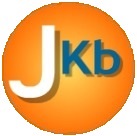 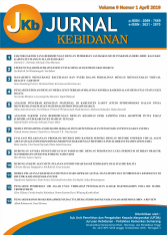 Nita Ardiani Hasanah1, Arum Meiranny2, Atika Zahria Arisanti31,2,3Faculty of Health Science, Department of Midwifery, Universitas Islam Sultan Agung Semarang (UNISSULA), IndonesiaJalan Raya Kaligawe Km.4 Semarang, 50112, Jawa Tengah, IndonesiaABSTRACTIn the third trimester mothers tend to feel anxiety higher than the previous trimester. The cause of anxiety in the three trimester pregnant women one of which is the absence of assistance from the family during pregnancy. The purpose of this study was to determine the relationship between companion status during pregnancy and third trimester pregnant women anxiety. This research method uses a questionnaire with a purposive sampling technique, research subjects for trimester III pregnant women numbering 40 respondents at the Bangetayu Health Center in Semarang City from July-August 2019. Design a quantitative analytic study with a cross sectional approach with the Kruskal Wallis test and regression and correlation. The results showed the p-value = 0,000 with the results of correlation and regression analysis with r-value of 0,651 the coefficient of determination of 0,424 with the line equation (Anxiety = 1,699 + 0,692*Companion Status) and anxiety of pregnant women can be reduced by 69,2% if accompanied during pregnancy process. There is a linear relationship between the companion status during pregnancy to the anxiety of pregnant women third trimester.Keyword: Companion Status; Anxiety of Pregnant Women; Third TrimesterPendahuluanKecemasan di kehamilan trimester ketiga terdapat banyak tantangan fisik dan emosional, ibu akan merasakan ketidaknyamanan fisik kembali yang semakin kuat menjelang persalinan. Selain itu, perasaan cemas mengingat bayi dapat lahir kapan pun, memikirkan apakah nanti bayinya akan terlahir normal dan terkait persalinan apakah ia mampu melahirkan bayinya [1]Penyebab terjadinya kecemasan ibu hamil trimester tiga salah satunya yaitu tidak adanya pendampingan dari keluarga selama kehamilan, [2]. Hasil penelitian, menunjukkan bahwa janin sangat sensitif terhadap kecemasan ibu, yang dapat berdampak pada berat badan lahir rendah dan lingkar kepala lebih kecil. Selain itu kecemasan pada ibu hamil dapat mengganggu kinerja kognitif selama masa bayi dan penurunan volume otak di daerah yang terkait dengan belajar dan memori pada anak usia 6-8 tahun [3].Dalam mengurangi kecemasan pada ibu hamil trimester III bidan harus mampu meminimalkan perasaan khawatir ibu hamil menjelang persalinan, membantu kondisi psikologi ibu dalam hal kesiapan untuk menjadi seorang ibu dan mampu untuk meminimalkan perasaan takut, cemas, dan khawatir ibu [4].Selain upaya dari bidan, upaya yang dapat dilakukan untuk mengurangi kecemasan pada ibu trimester 3 salah satunya adalah adanya pendamping yang menemani di masa kehamilan. Adanya dukungan emosional oleh pendamping kepada ibu dapat memberikan perasaan senang dan ketenangan batin dalam diri ibu, sehingga ibu lebih mudah dalam menyesuaikan diri terhadap situasi kehamilannya [5].WHO merekomendasikan bahwa perlu adanya pendamping ibu yang dia percayai dan dengan siapa dia merasa nyaman. Namun di negara berkembang, rekomendasi WHO cenderung tidak diterapkan. Dalam uji coba acak menunjukkan bahwa ibu hamil yang didampingi oleh kerabat perempuan, suami, orang tua, dan doula melaporkan lebih sedikit kecemasan yang dirasakan [6].Dari latar belakang di atas kami tertarik untuk mengetahui adanya status pendamping terhadap kecemasan ibu hamil trimester 3 di Puskesmas Bangetayu Kota Semarang.MetodePenelitian dilakukan pada ibu hamil trimester III di Puskesmas Bangetayu Kota Semarang yang dilakukan selama Bulan Juli-Agustus 2019 dengan teknik pengambilan sampel purposive sampling. Jenis penelitian yang digunakan analitik kuantitatif dengan pendekatan cross sectional. Teknik pengumpulan data primer dengan penyebaran kuesioner Zung Self-Rating Anxiety Scale yang telah dimodifikasi dan dilakukan uji validitas dan uji reliabilitas. Sedangkan data sekunder dengan pengumpulan data dari Puskesmas Bangetayu Kota Semarang berupa kohort ibu hamil.Populasi dalam penelitian ini adalah ibu hamil trimester III 103 orang sejumlah ibu hamil trimester III. Sampel dalam penelitian sebanyak 40 responden yang memenuhi kriteria inklusi dan eksklusi. Kriteria inklusi dalam penelitian ini yaitu Kehamilan trimester III dan primigravida. Kriteria eksklusi dalam penelitian ini Responden dalam keadaan sakit (jasmani dan rohani)Data dianalisis dengan metode statistik non-parametrik yaitu uji Kruskal Wallis untuk menentukan adakah perbedaan siqnifikan secara statistic antara lebih dari dua kelompok variabel independen dengan variabel dependen yang berskala data nominal dan ordinal. uji Regresi Kolerasi juga digunakan untuk mengetahui seberapa besar pengaruh variabel independen terhadap variabel dependen dan dianggap ada hubungan bila p< 0,05. Penelitian ini sudah melalui proses Ethical Clearance dan telah disetujui oleh Komisi Biomedika Penelitian Kedokteran/Kesehatan Fakultas Kedokteran Universitas Islam Sultan Agung dengan nomor. 600/VIII/2019/Komisi Biomedik.Hasil Dan PembahasanKarakteristik umum subjek penelitian dapat dilihat pada Tabel 1 berikut.Tabel 1Karakteristik Umum Subjek PenelitianPada tabel 1 menunjukkan bahwa sebanyak 38 responden berusia 20-34 tahun, dimana usia tersebut termasuk usia yang produktif dan 2 responden berusia kurang dari 20 tahun. Hamil di usia yang terlalu muda atau terlalu tua memiliki risikonya masing-masing. Bila seorang wanita hamil di bawah usia 20 tahun, organ reproduksi belum matang dan berisiko tinggi mengganggu perkembangan janin. wanita hamil yang berusia 15-19 tahun memiliki peluang lebih besar untuk mengalami preeklamsia berat, eklampsia, perdarahan postpartum, pertumbuhan janin yang buruk, dan gawat janin [7]Tingkat pendidikan responden terbanyak adalah menengah (SMA) sebanyak 30 responden, tinggi (PT) 8 responden, dan 2 responden dengan tingkat pendidikan dasar (SD-SMP) dimana pendidikan ibu sangat mempengaruhi bagaimanan seseorang untuk bertindak dan mencari penyebab serta solusi dalam hidupnya. Ibu yang berpendidikan tinggi akan memeriksakan kehamilannya secara teratur demi menjaga keadaan kesehatan dirinya dan anak dalam kandungannya. Begitupula sebaliknya jika ibu hamil memiliki tingkat pendidikan rendah, maka tingkat pengetahuan yang berkaitan dengan kehamilnya akan minim dan akan berdampak pada kehamilannya [8].pendapatan per bulan sebanyak 32 responden dengan pendapatan dibawah UMR. Pendapatan yang sesuai bahkan lebih dari UMR hanya terdapat 8 responden. Rendahnya pendapatan dapat mempengaruhi kesejahteraan ibu hamil. Hal ini disebabkan karena biaya hidup yang tinggi sehingga diperlukan untuk menyediakan dana selama kehamilan, bersalin dan paska bersalin [9]. Hasil penelitian ini menunjukkan status pendamping ibu hamil selama kehamilan adalah suami sebanyak 27 responden. WHO merekomendasikan bahwa perlu adanya pendamping ibu yang dia percayai dan dengan siapa dia merasa nyaman [6].Pada tabel 2 menunjukkan hubungan antar variabel, pada variabel usia dengan analisis statistik menggunakan kruskal wallis dengan nilai p= 0,755 yang menandakan tidak ada hubungan yang signifikan antara usia responden dengan tingkat kecemasan responden. Usia juga dapat mempengaruhi psikologis seseorang, semakin tinggi usia semakin baik tingkat kematangan emosi seseorang serta kemampuan dalam menghadapi  berbagai persoalan begitupun sebaliknya ibu hamil yang berusia < 20 tahun, mempunyai kesiapan mental yang masih sangat kurang [10]. Peneliti berpendapat bahwa variabel yang mempengaruhi kecemasan tidak hanya dikarenakan usia responden. Namun, penyebab ibu hamil mengalami kecemasan bisa dikarenakan variabel lain yang pengaruhnya lebih besar dari usia sehingga ibu dapat mengalami kecemasan. Penelitian sebelumnya yang dilakukan oleh [11] sesuai dengan hasil penelitian ini, bahwa usia ibu hamil tidak mempengaruhi tingkat kecemasan ibu hamil trimester III karena usia bukanlah resiko tinggi ibu hamil mengalami kecemasan.Hasil uji statistik  menunjukkan bahwa tingkat pendidikan dengan uji Kruskal Wallis nilai p=0,361 lebih besar nilai α yaitu 0.05 yang menandakan tidak ada hubungan antara pendidikan responden dengan tingkat kecemasan pada ibu hamil. Semakin tinggi tingkat pendidikan seseorang mempengaruhi kemampuan dalam berfikir dalam megatasi persoalan, rendahnya pendidikan seseorang akan menyebabkan orang tersebut mudah mengalami kecemasan [10]. Namun, hasil penelitian sebelumnya [12], hubungan tingkat pendidikan dengan kecemasan ibu hamil dengan uji Chi-Square nilai α (0,05) menunjukkan tidak ada hubungan antara pendidikan dengan kecemasan ibu hamil. Tabel 2 Hasil Analisis Bivariat Analisi Subjek Penelitian Dengan Tingkat Kecemasan  Ket : * Uji Kruskal Wallis         ** Uji Mann WhitneyUji statistik Mann Whitney pada pendapatan responden nilai p=0,985 yang artinya tidak ada hubungan antara pendapatan per bulan dengan tingkat kecemasan responden di Puskesmas Bangetayu Kota Semarang. Pendapatan keluarga yang cukup membantu ibu hamil menghadapi kehamilan karena selama kehamilan ibu membutuhkan anggaran khusus seperti biaya ANC, pakaian hamil,  makanan bergizi untuk ibu dan janin, biaya persalinan dan kebutuhan setelah melahirkan [13]. Hasil penelitian ini sejalan dengan Kingston et al [14] dan S. Venkatesh and M. Krishna [15], mengemukakan bahwa tingkat stres yang lebih rendah terjadi pada kelompok wanita yang berpenghasilan rendah. Hasil penelitian [16], menyatakan tidak ada pengaruh yang signifikan pendapatan dengan tingkat kecemasan ibu hamil trimester III.Berdasarkan hasil uji statistik Kruskal Wallis pada status pendamping didapat nilai p=0,000 yang artinya ada hubungan antara status pendamping selama kehamilan dengan tingkat kecemasan. Menurut WHO, status pendamping adalah pendamping ibu selama kehamlan yang dipercayai dan dengan siapa dia merasa nyaman, bisa dari anggota keluarga seperti suami, orang tua, dan mertua atau teman terbaik yang selalu mendampingi dan memberikan dukungan pada ibu sehingga ibu merasa lebih tenang [6] .Menurut Ying Lau and Lei Yin [17]. Adanya suami membawa hal positif secara psikologis yang berdampak positif pada kesiapan ibu secara fisik sehingga ibu merasakan ketenangan dan menjauhkan ibu dari rasa cemas. Seorang suami sebaiknya mendampingi sang istri selama proses kehamilannya, sehingga suami juga dapat mengetahui dan mengikuti tahap demi tahap perkembangan bayinya [18]. Selain itu, suami pun bisa lebih memahami keadaan emosi sang istri. Kondisi di trimester III merupakan saat yang paling menegangkan dan melelahkan bagi seorang ibu hamil. Pada situasi demikian, keberadaan suami di sisi sang istri sangat membantu perasaan sang istri menjadi lebih terkontrol. Wanita yang tidak mendapatkan perhatian dari suami lebih cenderung mengalami kecemasan. Wanita hamil yang kurang perhatian dari pasangan, memiliki hubungan yang buruk dengan suami mereka dan tidak puas dengan pernikahan lebih cenderung mengalami kecemasan selama kehamilan [19]. Orang tua tentu punya lebih banyak pengalaman tentang kehamilan serta membanggakan ilmu yang sudah dimiliki melalui pengalamnya saat hamil. Orang tua bisa jadi lebih perhatian saat ibu hamil, berbagai nasihat pun disampaikan dengan maksud tidak ingin terjadi apa-apa dengan anaknya dan calon cucunya [20]. Orangtua akan meminta anak perempuan mereka untuk mengikuti cara tradisional tentang perawatan kesehatan selama kehamilan. Mereka menetapkan batasan pada jenis makanan, latihan dan kegiatan sosial. Namun, pembatasan tersebut terlalu berlebihan dan mengganggu rutinitas harian ibu hamil dan menyebabkan kecemasan pada ibu hamil [20]. Hasil penelitian yang dilakukan oleh Min-Jung Kim & Yun-Jeong Kim [21], juga menunjukkan bahwa menantu perempuan berusaha mencari alternatif untuk menyelesaikan konflik dan hidup harmonis dengan ibu mertua mereka. Mereka juga dapat bertahan dalam menghadapi ibu mertuanya berkat dukungan dari suami atau anggota keluarga yang lain. Hubungan yang dirasa kurang baik antara ibu mertua dan menantu perempuan berisiko lebih tinggi mengalami kecemasan kehamilan. Hubungan yang tidak harmonis ini bisa berupa perlakuan fisik maupun verbal kurang baik dari mertua kepada menantunya yang berdampak sangan besar terhadap perasaan ibu hamil, mengakibatkan ibu merasakan  kecemasan selama kehamilan yang berakibat buruk terhadap ibu dan janin yang dikandungnya [22]. Ibu akan merasa lebih bersemangat menjalani kehamilannya dan kecemasan akan berkurang jika didampingi oleh pendamping yang dipercayainya, baik keluarga, teman, tetangga, kolega dan kelompok yang terlibat selama proses kehamilan yang dirasa nyaman oleh ibu [23]. Namun, jika ibu menjalani kehamilan seorang diri tanpa pendamping, dianjurkan untuk melakukan hal positif agar dapat mengurangi kecemasan dengan mengalihkan perhatian, belajar untuk tidak panik dan mencari informasi tentang kehamilan dapat ibu lakukan [24].Tabel 3.Analisis Korelasi dan Regresi Status Pendamping dengan Tingkat Kecemasan Ibu HamilKet : * Uji Regresi LinierHasil analisis korelasi dan regresi kecemasan ibu hamil dapat berkurang sebesar 69,2% jika didampingi selama proses kehamilan. Kesimpulannya adalah ada hubungan linier antara status pendamping responden selama kehamilan dengan tingkat kecemasan ibu hamil trimester III di Puskesmas Bangetayu Kota Semarang.SimpulanBerdasarkan hasil penelitian, maka dapat disimpulkan bahwa tidak ada hubungan antara karakteristik ibu hamil dengan tingkat kecemasan ibu hamil trimester III dengan nilai p= 0,000. Sebagian besar Status pendamping selama kehamilan adalah suami dengan tingkat kecemasan sedang. Dengan demikian terdapat hubungan antara status pendamping selama kehamilan terhadap kecemasan ibu hamil trimester III di Puskesmas Bangetayu Kota Semarang da kecemasan ibu hamil dapat berkurang sebanyak 69,2% jika didampingi selama proses kehamilan. Berdasarkan hasil penelitian ini diharapkan pihak Puskesmas, ibu hamil dan keluarga dapat bekerjasama dalam mengkontrol perasaan ibu untuk mengurangi kecemasan selama proses kehamilan. Untuk penelitian selanjutnya, dapat melakukan penelitian lebih lanjut dengan menggunkan jenis penelitian kualitatif agar dapat tergali lebih banyak lagi tentang kecemasan yang dialami ibu hamil terkait dengan status pendamping selama kehamilan yang belum tersampaikan dalam penelitian ini dikarenakan keterbatasan penelitian.DAFTAR PUSTAKA[1]	K. Priyambada, A. Pattojoshi, and A. K. Bakhla, “Original Research Article A study of antenatal anxiety : comparison across trimesters,” vol. 6, no. 5, pp. 1810–1813, 2017.[2]	Pasaribu, “Hubungan Paritas dan Usia dengan Tingkat Kecemasan Ibu Hamil Trimester III dalam Menghadapi Persalinan di Puskesmas Sipea-Pea Kecamatan Sorkam Barat,” J. Penelit., 2014.[3]	Q. Su, H. Zhang, Y. Zhang, and H. Zhang, “Maternal Stress in Gestation : Birth Outcomes and Stress-Related Hormone Response of the Neonates,” Pediatr. Neonatol., vol. 56, no. 6, pp. 376–381, 2015.[4]	Bahiyatun, Psikologi Ibu dan Anak: Buku Ajar Bidan. Jakarta: EGC, 2011.[5]	H. widya Conny, Hypnobirthing The Conny Method: Menjalani Kehamilan dan Persalinan dengan Nyaman, Tenang, Bahagia, dan Percaya Diri. Jakarta: PT Gramedia Pustaka Utama, 2015.[6]	Z. Shahshahan, F. Mehrabian, and S. Mashoori, “Effect of the presence of support person and routine intervention for women during childbirth in Isfahan , Iran : A randomized controlled trial,” 2014.[7]	P. A. Cavazos-rehg et al., “Maternal age and risk of labor and delivery complications Patricia,” HHS Public Access, vol. 19, no. 6, pp. 1202–1211, 2016.[8]	E. S. Walyani, Asuhan Kebidanan pada Kehamilan. Yogyakarta, 2015.[9]	A. Mariza, “Hubungan Pendidikan dan Sosial Ekonomi dengan Kejadian Anemia pada Ibu Hamil di BPS T Yohan Way Halim Bandar Lampung Tahun 2015,” J. Kesehat. Holistik, vol. 10, no. 1, pp. 5–8, 2016.[10]	Stuart, Buku Saku Keperawatan Jiwa Edisi 4. Jakarta: EGC, 2009.[11]	R. A. Luh, “Hubungan Usia, Paritas dan Dukungan Suami pada Ibu Hamil Trimester IIIdengan Tingkat Kecemasan dalam Menghadapi Persalinan Di Wilayah Kerja Puskesmas Lepo-Lepo,” 2018.[12]	W. O. Zamriati, “Faktor-Faktor Yang Berhubungan Dengan Kecemasan Ibu Hamil Menjelang Persalinan Di Poli Kia Pkm Tuminting,” 2013.[13]	E. Kanine and H. Bidjuni, “Hubungan faktor sosial ekonomi dengan kecemasan ibu primigravida di puskesmastuminting,” vol. 3, 2015.[14]	C. B. Kingston D, Heaman M, Fell D, Dzakpasu S, “Factorsassociated with perceived stress and stressful life events in pregnantwomen:findings from the Canadian maternity experiences survey,” Matern Child Heal. J, vol. 16(1), p. 158–168., 2012.[15]	S. Venkatesh and M. Krishna, “The prevalence and determinants of pregnancy-related anxiety amongst pregnant women at less than 24 weeks of pregnancy in Bangalore, Southern India,” pp. 241–248, 2019.[16]	M. A. Laily Himawati, Amelia Nur Hidayanti, “Hubungan antara Karakteristik Responden dengan Tingkat Kecemasan Ibu dalam Menghadapi Persalinan,” Pros. HEFA (Health Events All), 2018.[17]	Y. Lau and L. Yin, “Maternal, obstetric variables, perceived stress andhealth-related quality of life among pregnant women in Macao,China,” Midwifery, vol. 27(5), pp. 668–673, 2011.[18]	R. Umami, “Peran Suami selama Proses Kehamilan sampai Nifas Istri,” Indones. J. Public Heal., vol. 3, 2017.[19]	Z. X. Tang Xian, Lu Zhuo, Hu Dihui, “Influencing factors for prenatal Stress, anxiety and depression in early pregnancy among women in Chongqing, China,” J. Affect. Disord., 2019.[20]	E. M. Hafidz, “Hubungan Peran Suami Dan Orangtua Dengan Perilaku Ibu Hamil Dalam Pelayanan Antenatal Dan Persalinan Di Wilayah Puskesmas Kecamatan Sedan Kabupaten Rembang,” vol. 2, no. 2, 2017.[21]	M. Kim and Y. Kim, “Experience of Relationship between Mother-in-law and Daughter-in-law among Korea Rural Married Immigrant Women : with a Focus on Daughter-in- laws from China , Vietnam and the Philippines Who Live with their Mother-in-laws in Korea,” vol. 8, no. January, pp. 307–314, 2015.[22]	S. F. Fitroh, “Sudut Pandang Hubungan antara Kematangan Emosi dan Hardiness dengan Penyesuaian Diri Menantu Perempuan yang Tinggal di Rumah Ibu Mertua,” vol. 8, no. 1, pp. 83–98, 2011.[23]	A. Biaggi, S. Conroy, S. Pawlby, and C. M. Pariante, “Identifying the women at risk of antenatal anxiety and depression : A systematic review,” J. Affect. Disord., vol. 191, pp. 62–77, 2016.[24]	WHO, Managing Complications in Pregnancy and Childbirth : A guide for midwives and doctors. Geneva: World Health Organization, 2017.Corresponding author: Nita Ardiani HasanahEmail: nitaardiani57@gmail.comReceived: written by editor; Revised: written by editor; Accepted: written by editorVariabelKategoriJumlah%Usia < 20 tahun2520 -34 tahun3895≥ 35 tahun00Pendidikan Dasar (SD-SMP)25Menengah (SMA)3075Tinggi (PT)820Pendapatan UMR(≥2.498.587)< UMR Kota Semarang3280Pendapatan UMR(≥2.498.587)≥ UMR Kota Semarnag820Status PendampingSuami2767,5Status PendampingOrang Tua1127Status PendampingMertua25Status PendampingOrang Lain00Status PendampingSeorang Diri00VariabelKategoriTingkat KecemasanTingkat KecemasanTingkat KecemasanTingkat KecemasanTingkat KecemasanTingkat KecemasanTingkat KecemasanTingkat KecemasanTingkat KecemasanTingkat KecemasanP-ValueVariabelKategoriTidak cemasTidak cemasRinganRinganSedangSedangBeratBeratJumlahJumlahP-ValueVariabelKategorin%n%n%n%n%P-ValueUsia< 20 tahun001501500021000,755*20-34 tahun001642,1195037,938100≥ 35 tahun0000000000Pendidikan Dasar (SD-SMA)001501500021000,361*Menengah (SMA)001550124031030100Tinggi (PT)00112,5787,5008100Pendapatan< UMR Kota Semarang001443,81546,939,4321000,985**≥ UMR Kota Semarang00337,5562,5008100Status PendampingSuami001659,31140,700271000,000*Orang Tua0019,1981,819,111100Mertua00000021002100Orang Lain0000000000Seorang Diri0000000000VariabelRR2Persamaan GarisP valueStatus Pendamping0,6510,424Kecemasan=1,699 + 0.692*Status Pendamping0,000*